Коммерческое предложение по оказанию услуг на предоставление ИВ и ВТ вагонов под погрузку со станций Октябрьской железной дороги на период с 03 октября 2020г по 31 октября 2020гДанное предложение распространяется для Клиентов, заключивших с АО «Рефсервис» соглашение о погрузке вагонов с Октябрьской железной дороги. Условия оказания услуг оговариваются в указанных соглашениях. В целях оказания мер по поддержке грузоотправителей и удержания конкурентоспособных цен на рынке, АО «Рефсервис» вводит на период с 
03 октября по 31 октября 2020г: коэффициент 0,7 к действующим ценовым условиям*, согласованным с Клиентами, на перевозки со станций Октябрьской железной дороги назначением на станции Восточно-сибирской, Забайкальской, Якутской и Дальневосточной железных дорог.коэффициент 0,6 к действующим ценовым условиям*, согласованным с Клиентами, на перевозки со станций Октябрьской железной дороги назначением на станции Горьковской, Куйбышевской, Юго-Восточной, Северо-Кавказской, Свердловской, Южно-Уральской, Западно-Сибирской железных дорог.* Вознаграждение за предоставление подвижного состава без учёта провозных платежей, услуг грузоотправления  и дополнительных сборов.С уважением,Коллектив АО «Рефсервис»E-mail: sales@refservice.ru Tел.: (499) 262-99-88 (доб. 11162, 11046, 11096)
www.refservice.ru 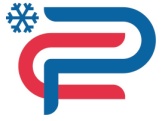 АКЦИОНЕРНОЕ ОБЩЕСТВО «РЕФСЕРВИС»ул. Нижняя Красносельская, дом  40/12, корп. 20, Москва, 105066, www.refservice.ru, тел.: (499) 262-99-88ИНН/ОГРН 7708590286 / 1067746290435, sales@refservice.ru